1 L’Hygiène des mains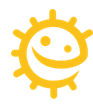 Atelier 1 - Séquence d’imagesDocument de Travail Elèves (DTE1)Découper les images puis les coller dans le bon ordre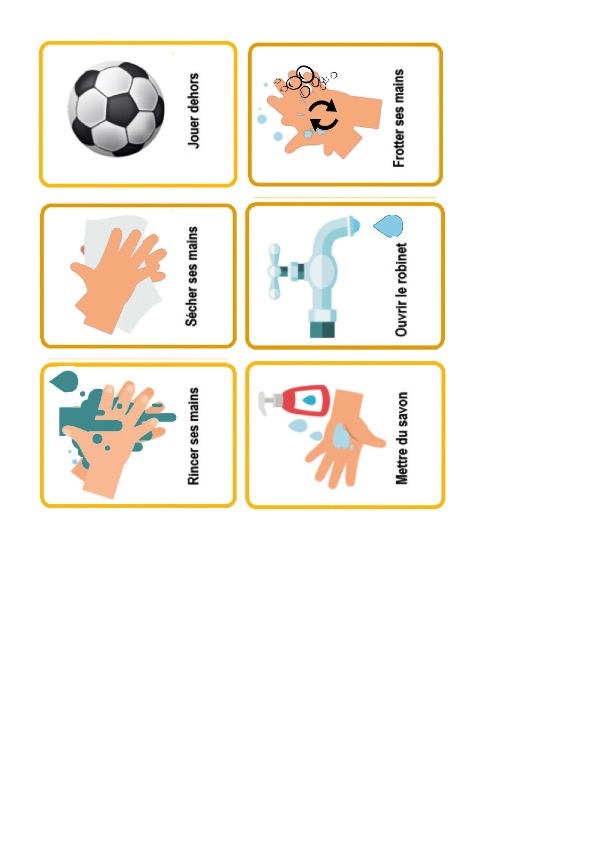 1 L’Hygiène des mainsAtelier 1 - Séquence d’imagesDocument de Travail Elèves (DTE1bis)Découper les images puis les coller dans le bon ordre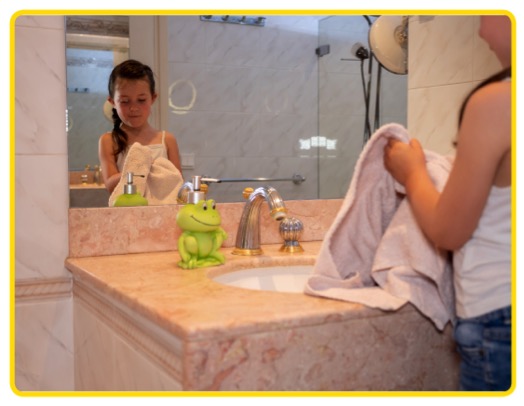 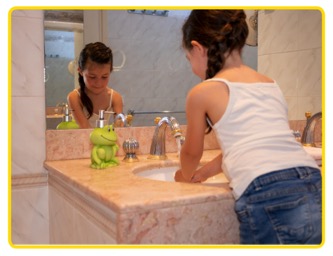 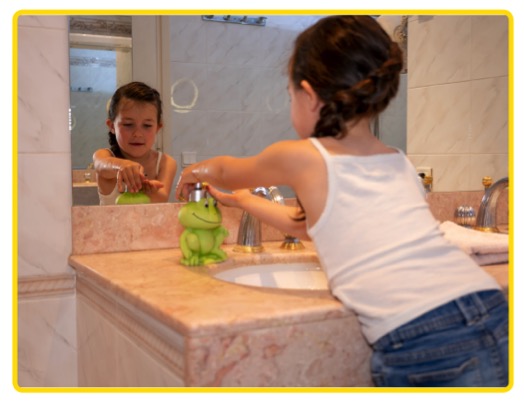 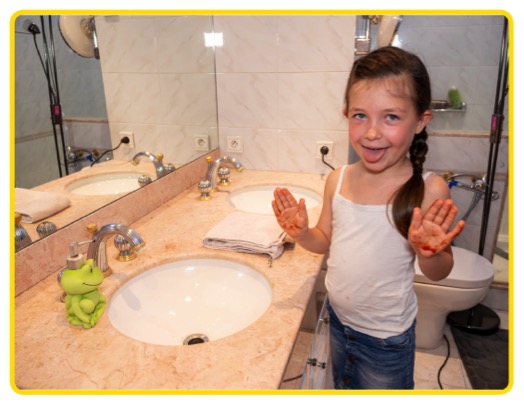 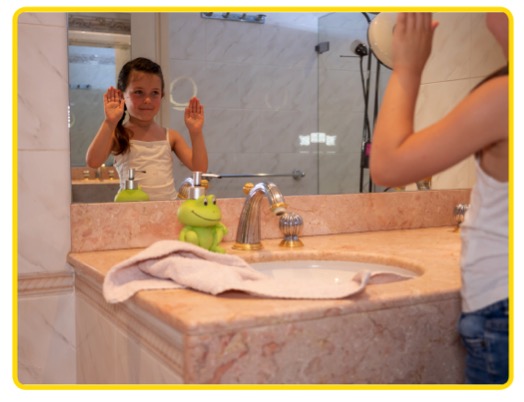 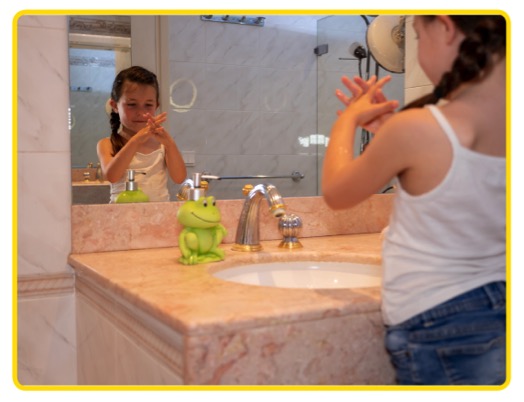 Aperçu des images dans le bon ordre :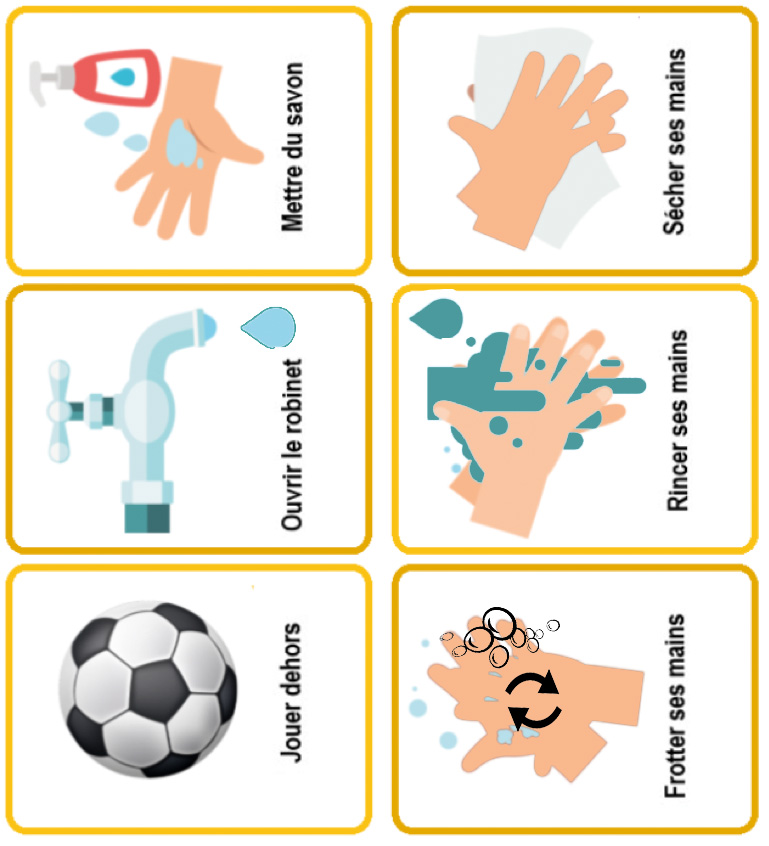 Aperçu des photos dans le bon ordre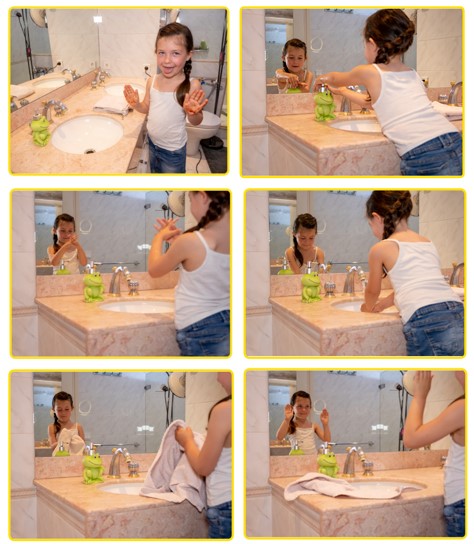 